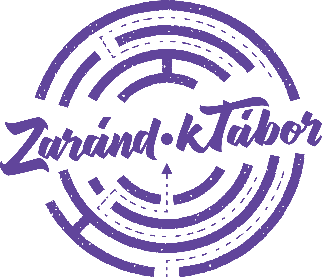 Indulj el egy olyan úton, ami nem csak csodálatos természeti környezetével, hanem belső lelki tapasztalatokkal is megajándékoz. Zarándoktábor, idén már két útvonalon is!A tavalyi zarándoktábor sikerére való tekintettel, iskolánk idén két tábort is szervez,     7-12. osztályos diákoknak. A zarándoklat során megtapasztalhatjátok saját határaitokat, fejlődik önismeretetek, s a közösségben erősödnek emberi kapcsolataitok. Első útvonal:Tihany – Bakonybél – Pannonhalma: 110km A tábor időpontja: 2021. július 14 – 20.A zarándoklat vezetői: Nagy Erika, Fodorné Frankovits Judit tanárnőkMásodik útvonal:Tata - Péliföldszentkereszt - Esztergom – Márianosztra: 100kmA tábor időpontja: 2021. július 23 – 29.A zarándoklat vezetői: Varga Ágnes, Dósai Mónika tanárnőkAz első útvonalat azoknak ajánljuk, akik most ismerkednek a zarándokléttel és szívesen lennének tagjai egy újonnan alkuló közösségnek. Az ő számukra könnyítés, hogy a csomagjukat nem kell a hátukon cipelniük.A második útvonalat egyrészt azoknak ajánljuk, akik már tavaly végigjárták az elsőt, másrészt pedig azoknak, akik szívesen csatlakoznak egy már meglévő, de nagyon nyitott, befogadó közösséghez. Itt egy kis kihívás, hogy nincs csomagszállítás. Részvételi díj: 28.000 Ft/fő, amely mindent tartalmaz, az oda- és visszautazás költségén kívül, vagyis a napi háromszori étkezést és a szállást, zarándok füzetet, zarándok pólót.Jelentkezés: 10 000 Ft előleg befizetésével Dósai Mónika vagy Nagy Erika tanárnőknél.  Jelentkezési határidő: 2021. február. 12.További információ: 06-30-6057511